Lesson 81, Listening, PI, Summer Holidays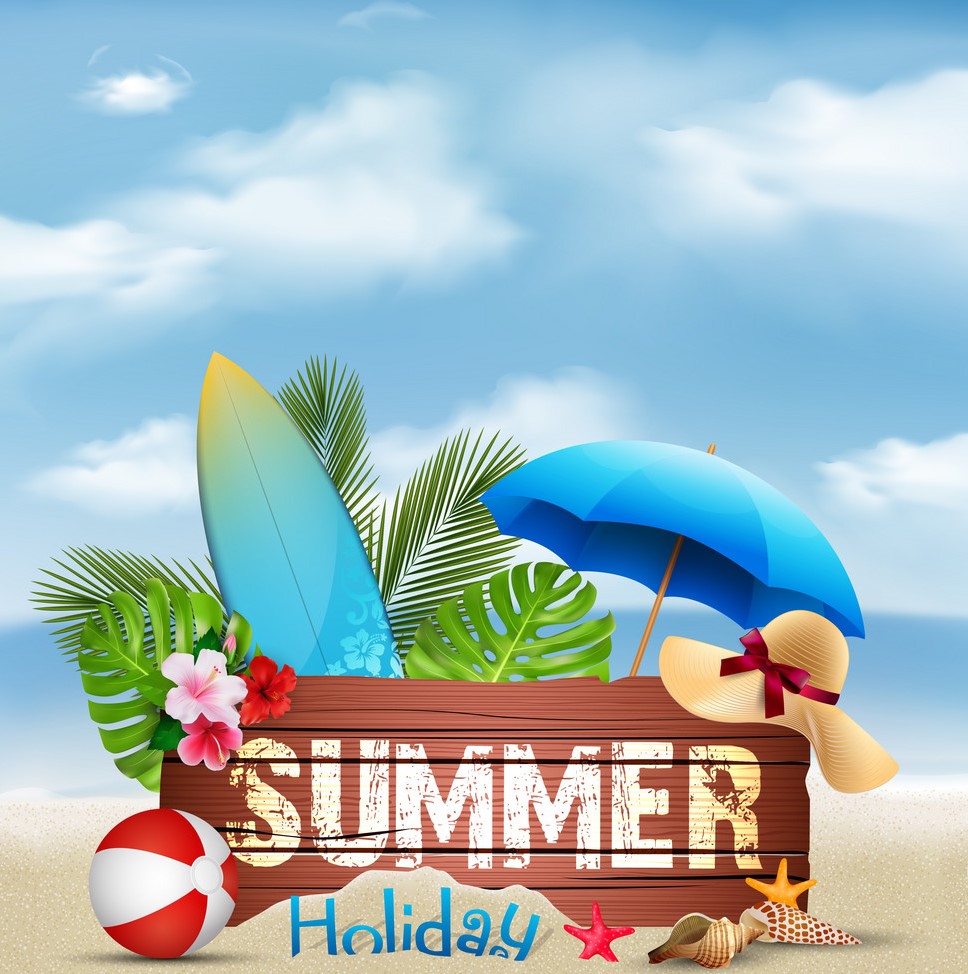 Exercise 1Listen to two people talking about their holiday plans and do the tasks after it.https://www.oxfordonlineenglish.com/making-holiday-plansMatch the phrases with the same meaning.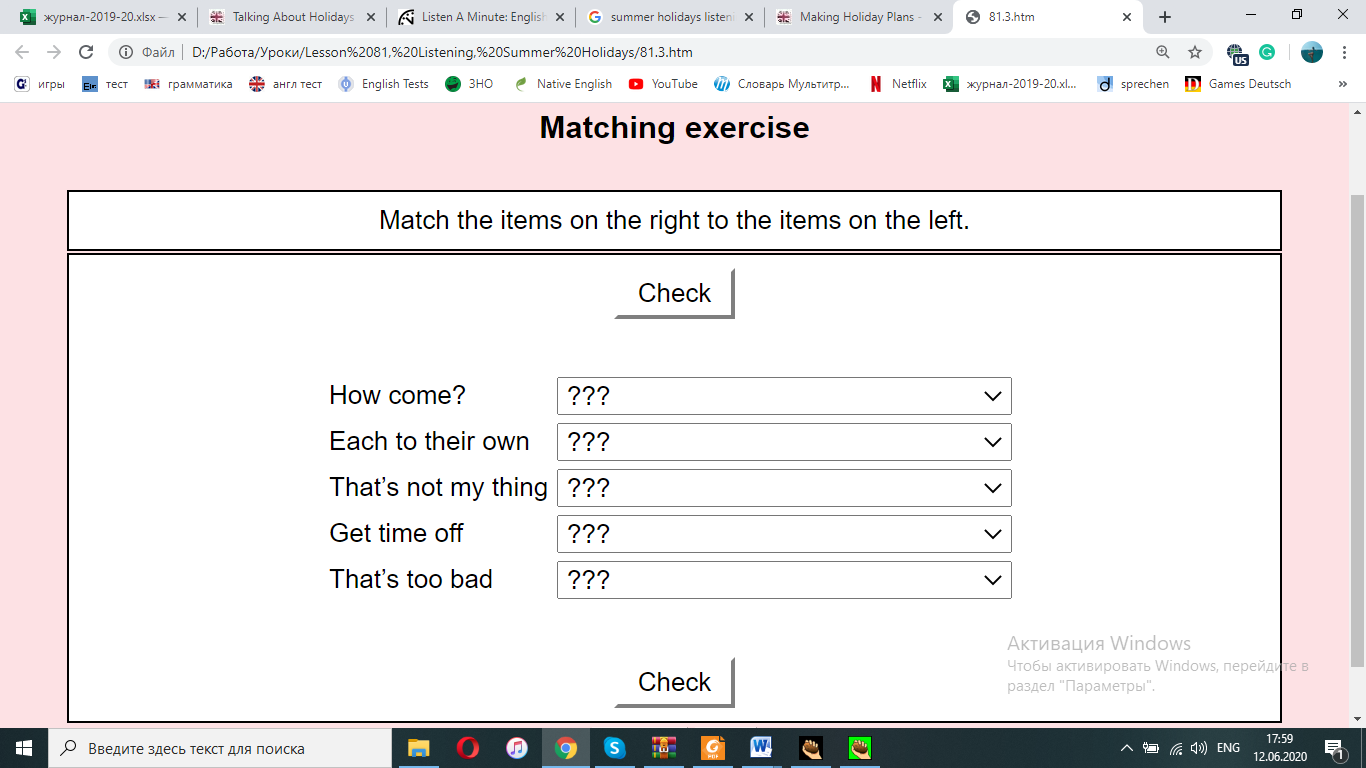 Complete the sentences with one of the following words.plan      quite      really      rural      thinking   Начало формы1) I’ve met her  a few times already.
2) I don’t  care where.
3) I’m  of applying for that job.
4) So, what’s the  for tonight?
5) I don’t like big cities—I’d prefer to live somewhere more .Конец формы.Exercise 2Listen to the recording and then complete the sentences.https://listenaminute.com/h/holidays.html a break      are the best      as good as      even if I      even one-day      is stressful      it flew by      long enough      only get two      when we are   Начало формыI love holidays. They  thing in the world. The only problem is they are always too short. Even summer holidays at school aren’t . I recently had an eight-week holiday and . It seems as though time goes quickly when we are on holiday, and slowly  at school or work. I always really look forward to holidays –  holidays are great. I live in a country that has many national holidays, so there’s always  around the corner. I feel sorry for some workers who  or three weeks holiday a year. They can’t do anything or go anywhere. I love holidays  don’t go away. Staying at home is just  going on holiday somewhere. Sometimes going on holiday .Exercise 3You are listening to the radio and hear four adverts for holidays. Choose the best variants.https://www.examenglish.com/A2/A2_listening_holidays.htmSunset ViewAccommodation  ?    Tents  ?    Chalets  ?    Cottages  ?    CaravansLocation  ?    Farm  ?    Mountains  ?    Beach  ?    ForestNearby attractions  ?    Market  ?    Safari Park  ?    Show Caves  ?    CastleActivities  ?    Hiking  ?    Cycling  ?    Water sports  ?    ArcheryFacilities  ?    Laundry  ?    Games Room  ?    Tennis Court  ?    Swimming PoolPrice per week from…  ?    £455  ?    £425  ?    £255  ?    £545Wild WaysAccommodation  ?    Tents  ?    Chalets  ?    Cottages  ?    CaravansLocation  ?    Farm  ?    Mountains  ?    Beach  ?    ForestNearby attractions  ?    Market  ?    Safari Park  ?    Show Caves  ?    CastleActivities  ?    Hiking  ?    Cycling  ?    Water sports  ?    ArcheryFacilities  ?    Laundry  ?    Games Room  ?    Tennis Court  ?    Swimming PoolPrice per week from…  ?    £455  ?    £425  ?    £255  ?    £545Green ParkAccommodation  ?    Tents  ?    Chalets  ?    Cottages  ?    CaravansLocation  ?    Farm  ?    Mountains  ?    Beach  ?    ForestNearby attractions  ?    Market  ?    Safari Park  ?    Show Caves  ?    CastleActivities  ?    Hiking  ?    Cycling  ?    Water sports  ?    ArcheryFacilities  ?    Laundry  ?    Games Room  ?    Tennis Court  ?    Swimming PoolPrice per week from…  ?    £455  ?    £425  ?    £255  ?    £545Mary GlenAccommodation  ?    Tents  ?    Chalets  ?    Cottages  ?    CaravansLocation  ?    Farm  ?    Mountains  ?    Beach  ?    ForestNearby attractions  ?    Market  ?    Safari Park  ?    Show Caves  ?    CastleActivities  ?    Hiking  ?    Cycling  ?    Water sports  ?    ArcheryFacilities  ?    Laundry  ?    Games Room  ?    Tennis Court  ?    Swimming PoolPrice per week from…  ?    £455  ?    £425  ?    £255  ?    £545Exercise 4Answer the following questions.1)	What do you like to do in summer that you can’t do at other times of the year?2)	Do you like summer holidays?3)	How would you feel if there wasn’t summer?4)	Do you like the summer sun?5)	Would you like it to be summer forever?6)	What’s your favourite summer memory?7)	Do you like going to summer festivals?8)	Do you think summer feels differently to people of different ages?9)	What adjectives would you use to describe summer?10)	  A Swedish proverb says: "A life without love is like a year without summer." What do you think of this quote?Keys:Exercise 1:a.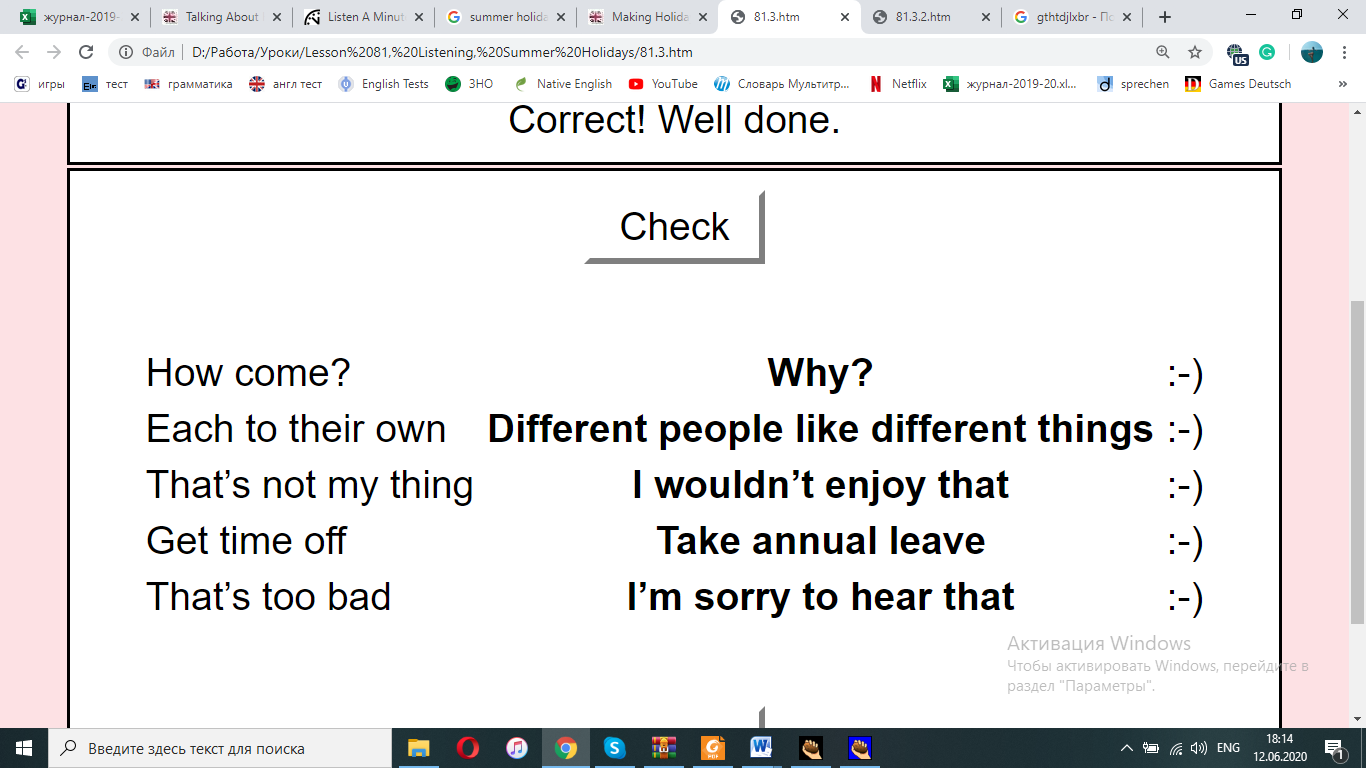 b.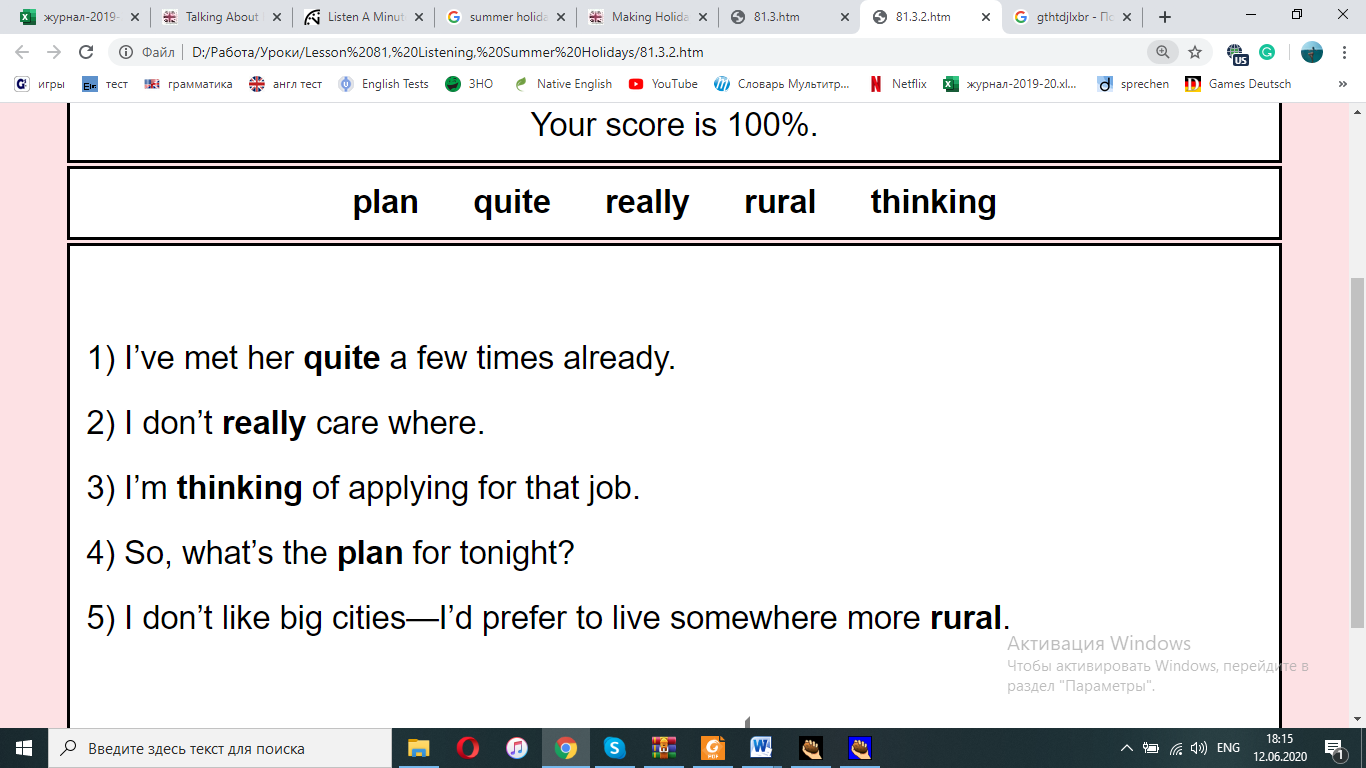 Exercise 2:I love holidays. They are the best thing in the world. The only problem is they are always too short. Even summer holidays at school aren’t long enough. I recently had an eight-week holiday and it flew by. It seems as though time goes quickly when we are on holiday, and slowly when we are at school or work. I always really look forward to holidays – even one-day holidays are great. I live in a country that has many national holidays, so there’s always a break around the corner. I feel sorry for some workers who only get two or three weeks holiday a year. They can’t do anything or go anywhere. I love holidays even if I don’t go away. Staying at home is just as good as going on holiday somewhere. Sometimes going on holiday is stressful.Exercise 3: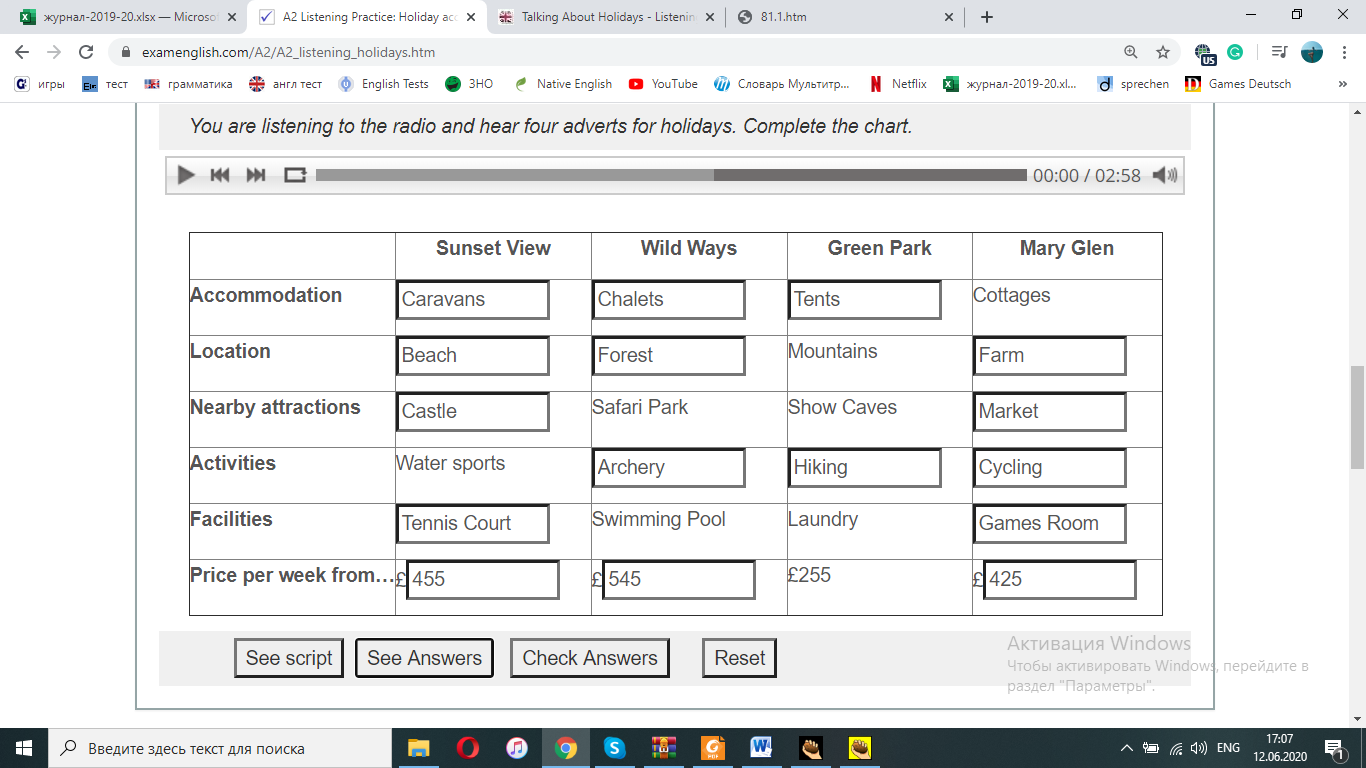 